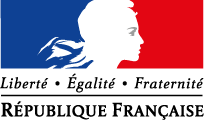 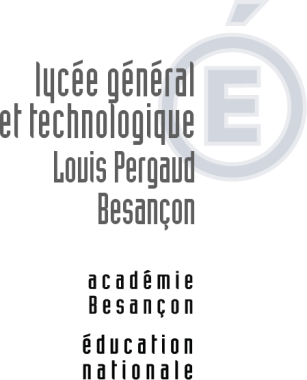 

Le proviseur
 
Dossier suivi parJean-Luc GORGOLProviseur

Téléphone
03 81 54 77 77 
Fax
03 81 54 77 88 
Mél. 
ce.0250010a @ac-besancon.fr

91, bd Léon Blum
25 000 - Besançon
cedex
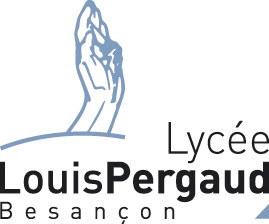 Information des étudiants et parents dans le cadre d’un voyage scolaireMadame, Monsieur,Un voyage pédagogique va être organisé par (nom de l’organisateur), du (date) au (date) à destination de (ville – pays).Le coût pour les participants, voté en conseil d’administration sera de (montant) €. Il est éventuellement possible d'obtenir un remboursement partiel auprès de votre Comité d'entreprise et, pour les familles en difficulté financière, du service social du CROUS.Les étudiants seront logés en (type d’hébergement).Le programme prévu est le suivant :---Pour ce voyage, chaque étudiant(e) devra posséder les documents officiels suivants (dont il nous aura préalablement fourni la copie papier) :Sa carte d’identité ou son passeport en cours de validité pour la durée du séjourUne attestation d’assurance Responsabilité civile individuelle (obligatoire)Une carte européenne d’assurance maladie à demander à votre centre de sécurité socialePour les étudiants mineurs et le cas échéant, une autorisation de Sortie du territoire avec copie de la CI de la personne signataireLe cas échéant et en fonction de la destination, un visa pour les étudiants majeursD’une manière générale, veuillez vérifier les documents nécessaires, en fonction de votre situation. En cas de doute, veuillez vous adresser au professeur coordonnateur du séjour.Afin d’organiser ce voyage dans les meilleures conditions possibles, je vous demanderais de bien vouloir retourner le coupon réponse ci-joint à (nom de l’organisateur) avant le (date limite), accompagné de votre règlement par chèque à l’ordre de l’Agent comptable du lycée Pergaud.Une réunion d’information sur ce voyage aura lieu le (date) au lycée Pergaud.L’échéancier est le suivant :1er versement : acompte de (somme) à retourner à (nom de l’organisateur) avec le coupon réponse au plus tard le (date limite)2ème versement de (somme) à retourner à (nom de l’organisateur) au plus tard le (date limite)Solde  de (somme maximale, montant exact à définir) à retourner à (nom de l’organisateur) au plus tard le (date limite)NB : Afin de ne pas faire supporter un coût plus important aux autres participants, les sommes engagées ne pourront être restituées en cas de désistement.Le professeur organisateur du séjour se tient à votre disposition pour toute précision.Veuillez agréer, Madame, Monsieur, l’expression de nos sentiments dévoués.Le proviseur                                           Le professeur coordonnateurJL. GORGOL	                                  (Prénom Nom)COUPON REPONSE à remettre à (nom du professeur organisateur) au plus tard le (date limite)Je soussigné(e) Prénom : …………...................  Nom: ..............................................   Classe : ………: Après en avoir informé ma famille,  m’engage à participer au voyage à (destination) et joins un chèque d’acompte de (montant) € à l’ordre de l’Agent comptable du Lycée Pergaud.  ne souhaite pas participer à ce voyage.Signature de l’étudiant(e)                                           Signature du représentant(e) légal(e) 1                                                                                                               (1)    Obligatoire si étudiant(e) mineur(e)				